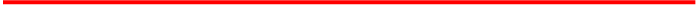 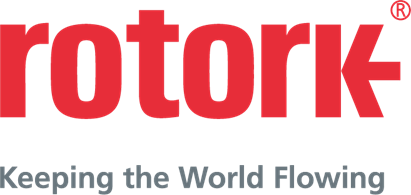 APPROVED PRESS RELEASE			                   18th June 2019Australian sewage treatment plant using Rotork intelligent actuators to automate penstock gates Rotork intelligent electric actuators are controlling penstock gates at a sewage treatment plant (STP) in Australia.Third generational IQ multi-turn electric actuators have been installed on eight penstock gate valves to control the flow of wastewater entering the STP in Murrumba Downs, a suburb in the country’s state of Queensland.End user Unitywater owns 17 STPs in the Moreton Bay, Sunshine Coast and Noosa regions of Australia. It operates 15 of these sites where sewage is treated before being reused or discharged into rivers or oceans. The company also produces biosolids, a material rich in phosphorous and nitrogen created from treating wastewater solids, to be used in agriculture and composting.Unitywater chose the Rotork product to automate the opening and closing of the penstock gates. The gates had previously been accessed via a ladder and hand operated, which took four people six hours to fully open or close the valve.To further enhance site safety, some of the IQ3 actuators installed at the Murrumba Downs site have also been fitted with Remote Hand Stations (RHS) to enable local operation of the valves without compromising the safety of its operator.The RHS uses the same display and controls interface as featured on the IQ3, allowing site operators to carry out operation and configuration up to 100 m away from the actuator. A 24 VDC power supply is provided via the attached actuator so no supplementary electricity source is required and the RHS can be mounted to either a pole or wall.Data logs from the attached actuator can also be accessed and downloaded through the RHS using the Rotork Bluetooth® Setting Tool. This data, which includes information such as event logs and torque profiles, can be analysed on a PC running Insight 2 software for asset management and maintenance prediction purposes.Rotork’s intelligent IQ3 actuator can be used for isolation or regulating duties of up to 60 starts per hour and provide a direct output torque range from 14 Nm to 3,000 Nm (10 to 2,200 lbf.ft).END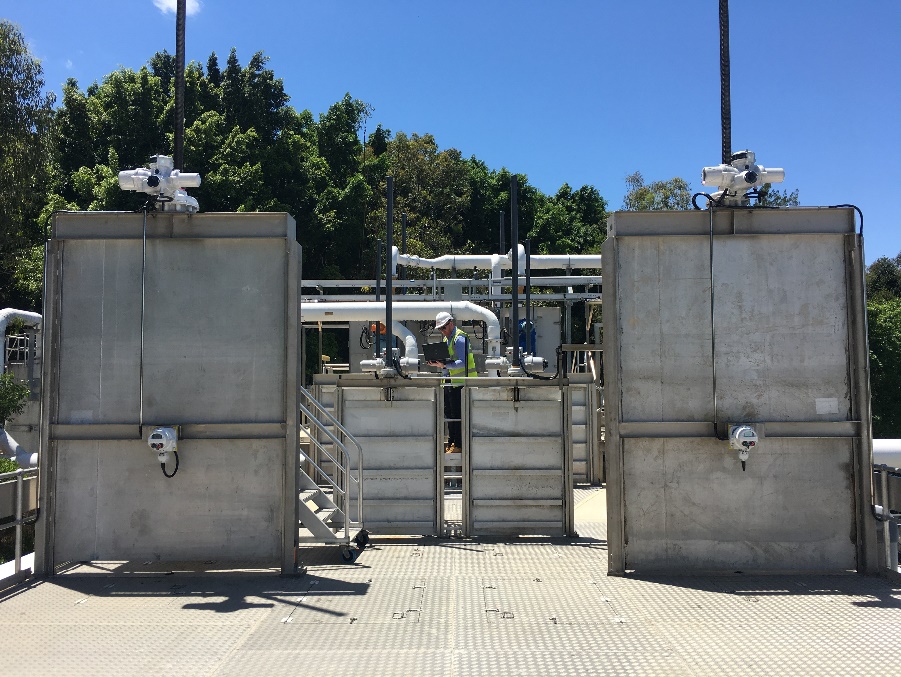 Photo captionsCaption 1: Rotork IQ3 multi-turn actuators are controlling eight penstock gate valves at a sewage treatment plant in Murrumba Downs, Australia.For further information please contact                                             Rotork PLCSarah Kellett/Liam Jones                                                                                   Brassmill LaneGroup Marketing Communications Manager                                                BathTelephone: +44 (0) 1225 733492                                                                     	BA1 3JQEmail: Sarah.Kellett@rotork.com / Liam.Jones@rotork.com                     UKAbout RotorkRotork is the market leading actuator manufacturer and flow control company that operates in any market where the flow of gases or liquids needs to be controlled. It has established manufacturing facilities, a global network of local offices and agents who can truly provide a worldwide service. You will be able to locally source Rotork’s products, supported by life-of-plant maintenance, repair and upgrade services.